Audio Description Project Institute February 23-25, 2019 In Conjunction with the American Council of the Blind 2019 Presidents’ Meeting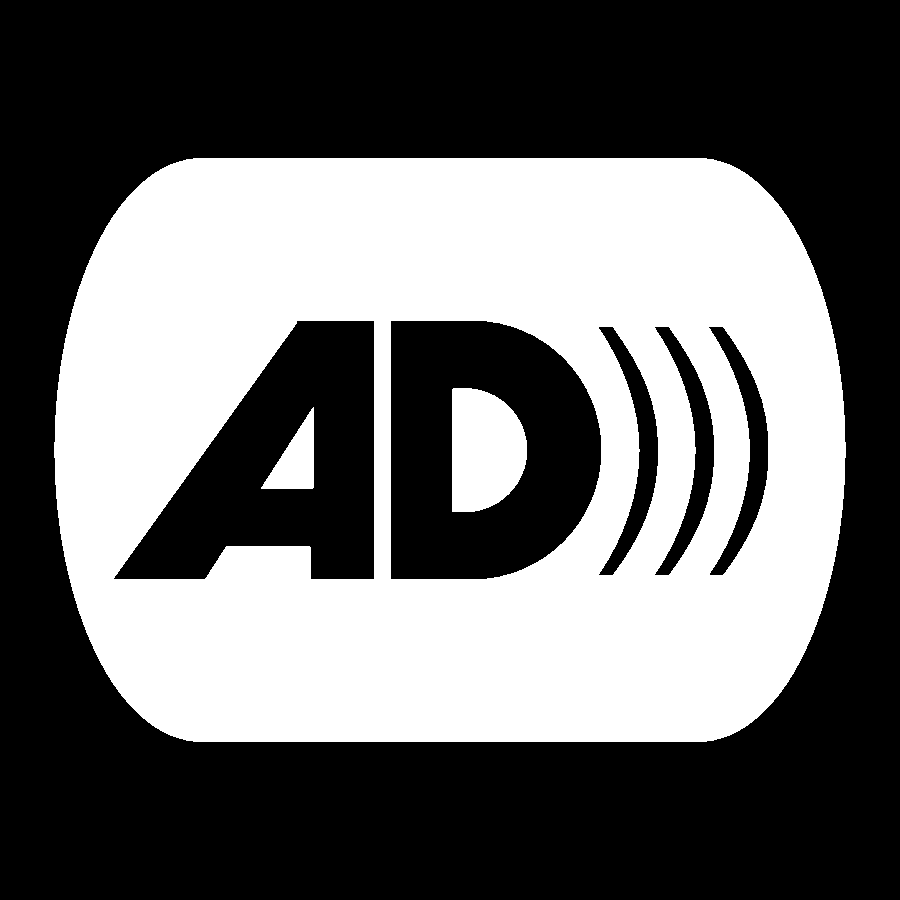 Crowne Plaza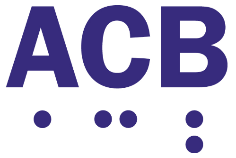 Old Town Alexandria, VARegistration FormThe registration form with payment needs to be mailed by February 8, 2019.Attendees Name: 	______________________________________________Address:  ______________________________________________________City:  _____________________________ State:  _____ Zip: ______________Country: _______________________Phone: ____________________________ Email: _____________________________________Please provide the following information if you need a purchase orderPurchase Order Number:	____________________________________  Company Name:	______________________________________________Invoice Mailing Address: _____________________________________________City, State, Zip: ________________________________________2019 Audio Description Institute - February 23 - 25, 2019  ____ Registration fee - $495Please select one of the following February 25 lunch options:____ Meat____ Vegetarian____ Specify Special Dietary Requirements _____________________________________Make checks payable to:  American Council of the BlindMail to:  	American Council of the Blind6300 Shingle Creek Parkway, Suite 195
Brooklyn Center, MN  55430Questions?  Contact Joel Snyder at jsnyder@acb.org  / 202-467-5083 or 301-920-0218